Частное учреждение образовательная организация высшего образования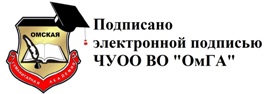 «Омская гуманитарная академия»(ЧУОО ВО «ОмГА»)ПОЛОЖЕНИЕО документах, подтверждающих обучение, если форма документов не установлена законом	Омск, 20151 Общие положенияПоложение о документах, подтверждающих обучение в Академии, если форма документов не установлена законом (далее - Положение) разработано на основании ч. 4 ст. 33 Федерального закона «Об образовании в Российской Федерации».Положение определяет виды и правила выдачи документов, подтверждающих обучение в Частном учреждении образовательной организации высшего образования «Омская гуманитарная академия» (далее - Академия, ОмГА), если форма документа не установлена законом.2 Виды документов, подтверждающих обучение2.1.	Обучающимся	выдаются	следующие	документы,	подтверждающий обучение:Приложение	к	диплому	европейского	образца	(Diploma	Supplement) (Приложение 1)Диплом о профессиональной переподготовке с Приложением (Приложение 2);Удостоверение о повышении квалификации (Приложение 3)Сертификат	о	прохождении	стажировки	в	рамках	курсов	повышения квалификации (Приложение 4)Справка	об  обучении	в  образовательной  организации	(установленного образца) (Приложение 5)Диплом	об	окончании	аспирантуры	(установленного	образца	для неаккредитованных программ) (Приложение 6)3 Правила выдачи документовПриложение к диплому  европейского  образца  (Diploma  Supplement): Настоящее Приложение к диплому соответствует модели, разработаннойЕвропейской Комиссией, Советом Европы и ЮНЕСКО/СЕПЕС. Целью приложения является предоставление достаточных и независимых сведений для обеспечения международной «прозрачности» и справедливого академического и профессионального признания квалификаций (дипломов, степеней, сертификатов и т.д.). Приложение дает описание сущности, уровня, смысла, содержания и статуса обучения, которое происходило и успешно завершило лицо, поименованное в оригинале квалификации, к которой прилагается настоящее Приложение. Оно не содержит каких-либо юридических оценок, установления эквивалентности или суждений о признании. Информация предоставляется по каждому из восьми разделов.Диплом о профессиональной переподготовке с Приложением:Диплома о профессиональной переподготовке (далее - защищённой от подделок полиграфической продукцией изготавливается по заказу Академии.диплом) является уровня	«Б»	иТитул форматом 290 мм х 205 мм. Цветовой фон лицевой и оборотной стороны титула - бирюзово-желтый, выполненный с применением ирисовых раскатов.В правой части титула:надпись «Российская Федерация»;стилизованное изображение Государственного флага Российской Федерации, красный цвет флага выполнен краской с красным свечением в УФ-излучении;надпись «Диплом о профессиональной переподготовке» выполненная краской, обладающей поглощением в ИК-диапазоне спектра;в нижней  части  по центру  расположен  элемент  в виде  гильоширной  розетки оранжевого   цвета   с   негативным   микротекстом   «Диплом   о   профессиональной переподготовке»,   выполненным   по   сложной   кривой,   отпечатанный   краской   с красным  свечением  в  УФ-излучении,  зелёным  свечением  в  определённой  длине волны ИК-излучения  и не имеющей поглощения  в ИК-излучении.  В нижней левой части  лицевой  стороны  по  центру  расположены  выходные  данные  предприятия  - изготовителя.В левой части разворота титула:надпись «Диплом о профессиональной переподготовке» выполненная краской, обладающей поглощением в ИК-диапазоне спектра;ниже по центру расположена нумерация бланка диплома, выполнена без пробелов высоким способом печати, шрифтом Roman или его аналогами, красной краской, обладающей магнитными свойствами и оранжевым свечением под воздействием УФ-излучения;ниже надпись «Документ о квалификации» выполнена курсивом и краской, обладающей поглощением в ИК-диапазоне спектра;далее по центру располагается надпись  «Регистрационный  номер», выполненная краской, обладающей поглощением в ИК-диапазоне спектра;ниже по центру - слово «Город» и дата выдачи, выполнены  краской, обладающей поглощением в ИК-диапазоне спектра.В правой части разворота титула:надпись «Настоящий диплом свидетельствует о том, что»  выполненная шрифтом Lazurski;внизу надписи «Руководитель», надпись «Секретарь» и надпись «М.П.» выполняются шрифтом Lazurski.По всей оборотной стороне титула по  развороту  расположена  гильоширная рама синего цвета, выполненная краской не обладающей поглощением в ИК­ диапазоне спектра, а также оригинальная композиция, содержащая негативно­ позитивные гильоширные элементы с толщиной линий 40-90 мкм;По полю бланка - две взаимосвязанные гильоширные сетки, с ирисовым раскатом, одна из сеток выполнена краской с защитой от вытравки. Бланк диплома не содержит подчеркиваний и подстрочных пояснительных надписей.Бланк диплома имеет нумерацию, состоящую из 12 символов:первые два символа - двузначный номер лицензии, выданной предприятию­ изготовителю федеральным органом исполнительной власти, осуществляющим лицензирование производства и реализации защищенной от подделок полиграфической продукции (при однозначном номере лицензии он дополняется слева цифрой «О»);третий - двенадцатый символы - учётный номер предприятия-изготовителя, состоящий из десяти цифр.Приложение к Диплому о профессиональной переподготовке.Вариант№l.Приложение к Диплому представляет собой бланк формата 21Ох297мм. Цветовой фон лицевой и оборотней стороны бланка сине-розовый и гильоширная рама темно синего цвета, выполненный с применением ирисовых раскатов горизонтального расположения. На лице и обороте бланка расположены две взаимосвязанные гильоширные сетки, с ирисовым раскатом, негативный микротекст 250 мкм, позитивный микротекст 200 мкм, высокая нумерация выполнена спецкраской красной магнитной с оранжевым свечением.Вариант№2.Приложение к Диплому представляет собой бланк формата 148х21Омм. Цветовой фон лицевой и оборотней стороны бланка зелёно-голубой, выполненный с применением ирисовых раскатов горизонтального расположения. На лице бланка расположен две взаимосвязанные гильоширные сетки, с ирисовым раскатом, одна из которых выполнена реактивной краской, негативный микротекст 250 мкм, позитивный микротекст 200 мкм, элементы текста выполнены метамерной парой, высокая нумерация выполнена невидимой спецкраской с желто-зелёным свечением в УФ-излучении. Оборот бланка запечатан гильоширной сеткой с ирисовым раскатом.Удостоверение о повышении квалификации:Бланк удостоверения о повышении квалификации (далее - удостоверение) является защищённой от подделок полиграфической продукцией уровня «Б» и изготавливается по заказу образовательных организаций.Титул изготавливается форматом 290 мм х 205 мм. Цветовой фон лицевой и оборотной стороны титула - зелёно-голубой, выполненный с применением ирисовых раскатов от фисташкового цвета к голубому.Правая сторона титульного листа оформлена гильоширной рамой желто- зелёного цвета.В правой части титула:надпись «Российская Федерация»;стилизованное изображение Государственного флага Российской Федерации;надпись «Удостоверение о повышении квалификации» выполненная краской, обладающей поглощением в ИК-диапазоне спектра;в нижней части по центру расположен элемент в виде гильоширной розетки с негативным микротекстом «Удостоверение о повышении квалификации», выполненным по сложной кривой, отпечатанный краской с красным свечением в УФ-излучении, зелёным свечением в определённой длине волны ИК-излучения и не имеющей поглощения в ИК-излучении.В нижней левой части лицевой стороны по центру расположены выходные данные предприятия - изготовителя.В правой части разворота титула:надпись «Российская Федерация»;надпись «Удостоверение о повышении квалификации» выполненная краской, обладающей поглощением в ИК-диапазоне спектра;ниже по центру расположена нумерация бланка диплома, выполнена без пробелов высоким способом печати, шрифтом Roman или его аналогами, красной краской, обладающей магнитными свойствами и оранжевым свечением под воздействием УФ-излучения;ниже надпись «Документ о квалификации» выполнена курсивом и краской, обладающей поглощением в ИК-диапазоне спектра;далее по центру располагается надпись  «Регистрационный  номер», выполненная краской, обладающей поглощением в ИК-диапазоне спектра;ниже по центру - слово «Город» и дата выдачи, выполнены  краской, обладающей поглощением в ИК-диапазоне спектра.В правой части разворота титула:надпись «Настоящее удостоверение свидетельствует о том, что» выполненная шрифтом Lazurski;ниже - надписи выполнены в соответствии с установленным образцом;внизу надписи «Руководитель», надпись «Секретарь» (по необходимости) и надпись «М.П.» выполняются шрифтом Lazurski.По всей оборотной стороне титула:по развороту расположена гильоширная рама, выполненная краской фисташкового цвета, не имеющей поглощения в ИК-излучении, а также оригинальная композиция, содержащая негативно-позитивные гильоширные элементы с толщиной линий 40-90 мкм;все надписи выполнены краской, обладающей поглощением в ИК-диапазоне спектра и шрифтом Lazurski.По полю бланка - две взаимосвязанные гильоширные сетки, с ирисовым раскатом, одна из сеток выполнена краской с защитой от вытравки.Бланк удостоверения не содержит подчеркиваний  и  подстрочных пояснительных надписей.Бланк удостоверения имеет нумерацию, состоящую из 12-ти символов:первые два символа - двузначный номер лицензии, выданной предприятию­ изготовителю федеральным органом исполнительной власти, осуществляющим лицензирование производства и реализации защищенной от подделокполиграфической продукции (при однозначном номере лицензии он дополняется слева цифрой «О»);третий - двенадцатый символы - учётный номер предприятия-изготовителя, состоящий из десяти цифр.Сертификат	о	прохождении	стажировки	в	рамках	курсов	повышения квалификации:Сертификат	печатается	на	плотной	бумаге	(плотностью	160	г/м	кв.) кремового цвета размером А4 (210х297 мм).в верхнем левом углу размещается эмблема Академии в форме герба;рядом по центру в несколько строк надпись «ЧАСТНОЕ УЧРЕЖДЕНИЕ ОБРАЗОВАТЕЛЬНАЯ ОРГАНИЗАЦИЯ ВЫСШЕГО ОБРАЗОВАНИЯ «ОМСКАЯ ГУМАНИТАРНАЯ АКАДЕМИЯ» Факультет профессиональной переподготовки и повышения квалификации»следующая строка через три строки по центру жирными прописными буквами 21п надпись «СЕРТИФИКАТ №» и рядом указывается регистрационный номер документа арабскими цифрами;следующая строка по центру содержит надпись «Настоящий сертификат подтверждает, что»;под этой строкой по центру жирным шрифтом 14п курсивом с подчеркиванием вписывается фамилия, имя, отчество (при наличии) слушателя в именительном падеже;далее следует строка, с выравниванием по центру - надпись «с» далее дата начала обучения с указанием числа (арабскими цифрами), месяца (прописью), слово «по», дата окончания обучения с указанием числа (арабскими цифрами), месяца (прописью) и года (четырехзначное число, арабскими цифрами, буква «г» с точкой);следующая строка содержит надпись «прошел(а) международные курсы повышения квалификации»;следующая строка - надпись «в Омской гуманитарная академия (РФ) на кафедре»далее строка, содержащая название кафедры в кавычках с выравниванием по центру;1О) следующая строка через интервал в три строки содержит слева надпись«Ректор ЧУОО ВО «ОмГА» д.филол.н., профессор»,  далее  в  продолжении  строки по центру- подпись, в конце строки надпись «А.Э. Еремеев»Справка об обучении в образовательной организации (установленного образца) Справка об обучении в образовательной организации (далее - справка)является защищённой от подделок полиграфической продукцией уровня «В».Справка имеет размер 21О мм х 297мм. Цветовой фон справки - переход из коричневого цвета в желтый и обратно в коричневый. По полю бланка двойная совмещенная нераппортная гильоширная сетка, отпечатанная в том числе краской,обладающей	зелёным	свечением	под	воздействием	УФ-излучения	и	не обладающей поглощением в ИК-диапазоне спектра.В правой части титула:надпись «Российская Федерация»;ниже наименование образовательной организации;надпись «СПРАВКА об обучении в образовательной организации»; серия и номер бланка;слева в верхней части - данные получателя Справки;информация о результатах вступительного испытания, дате поступления в Академию и завершении обучения, результатах обучения;в нижней части по правому краю подписи: ректор, декан, секретарь, место для печати.На оборотной стороне информация о сданных зачетах, промежуточных и итоговых экзаменах по освоенным дисциплинам.В нижней левой части лицевой стороны по центру расположены выходные данные предприятия - изготовителя.Диплом об окончании аспирантуры (установленного образца для неаккредитованных программ)Бланк титула являются защищенной от подделок полиграфической продукциейБланк титула имеют серию и номер. Номер бланка титула представляет собой 7-значный порядковый номер, присвоенный бланку предприятием изготовителем. Нумерация бланков приложения осуществляется независимо от нумерации бланков титула. Бланк титула представляет собой отдельный лист размером 205 мм х 290 мм в развернутом.Фон лицевой и оборотной сторон бланка титула выполняется с наложением двух фоновых сеток с переменным шагом и с ирисовыми раскатами. Сетки отпечатаны краской, обладающей зеленым свечением под воздействием УФ­ излучения. Одна из сеток выполнена краской с химической защитой, препятствующей несанкционированному внесению изменений.Правая часть лицевой стороны бланка титула в верхней части, оборотная сторона бланка титула (по развороту) имеют горизонтальную раму синего, светло­ синего и голубого цветов. Лицевая и оборотная стороны бланка титула, не содержат подчеркиваний и подстрочных пояснительных надписей.На лицевой и оборотной сторонах бланка титула размещаются надписи и. В правой части лицевой стороны бланка титула размещаются надписи с выравниванием по ширине: надпись "РОССИЙСКАЯ ФЕДЕРАЦИЯ", выполненная шрифтом Lazurski 10п; надпись "ДИПЛОМ ОБ ОКОНЧАНИИ АСПИРАНТУРЫ", выполненная бронзовой краской, обладающей желто-зеленым свечением в УФ­ излучении, с теневой поддержкой и с горизонтальными линиями сверху и снизу, полужирным шрифтом Lazurski 37п.В левой части оборотной стороны бланка титула размещаются надписи с выравниванием по центру: надпись "РОССИЙСКАЯ ФЕДЕРАЦИЯ", выполненнаяшрифтом Lazurski 1Оп; ниже надпись "ДИПЛОМ ОБ ОКОНЧАНИИ АСПИРАНТУРЫ", выполненная бронзовой краской, обладающей желто-зеленым свечением в УФ-излучении, с теневой поддержкой, полужирным шрифтом Lazurski 37п; серия и номер бланка титула, выполненные высоким способом печати, красной краской, далее надпись "ДОКУМЕНТ ОБ ОБРАЗОВАНИИ И О КВАЛИФИКАЦИИ", выполненная шрифтом Lazurski 11п; надписи "Регистрационный номер" и "Дата выдачи", выполненные курсивом, шрифтом Lazurski 1 lп.В правой части оборотной стороны бланка титула размещаются: надписи "Настоящий диплом свидетельствует о том, что", "освоил(а) программу подготовки научно-педагогических кадров в аспирантуре по направлению подготовки" и "и успешно прошел(ла)" с выравниванием по центру, выполненные шрифтом Lazurski1 lп;	ниже  "Решением	присвоена	квалификация,	"Протокол	N 		от  " 	" 	  20 г." с выравниванием по центру, выполненные  шрифтом Lazurski 1lп; надписи "Председатель" и "Руководитель образовательной организации"Заполнение бланка приложения к диплому (далее - бланк приложения) осуществляется следующим образом:В левой колонке первой страницы бланка приложения указываются с выравниванием по ширине следующие сведения:надпись «Российская Федерация», далее полное официальное наименование организации, наименование населенного пункта, в котором находится организация;после надписи «ПРИЛОЖЕНИЕ к ДИПЛОМУ» на отдельной строке после строк, содержащих надписи «Регистрационный номер» и «Дата выдачи», соответственно - регистрационный номер и дата выдачи.В правой колонке первой страницы  бланка приложения  в разделе1 «Сведения о личности обладателя диплома» указываются следующие сведения:фамилия, имя, отчество выпускника (в именительном падеже) и его дата рождения с указанием числа (цифрами), месяца (прописью) и года (четырехзначное число цифрами, слово «года»);после строки, содержащей надпись «Предыдущий документ об образовании или об образовании и о квалификации» - наименование документа об образовании или об образовании и о квалификации, на основании которого выпускник был принят на обучение по образовательной программе и год выдачи указанного документа (четырехзначное число цифрами, слово «год»).В правой колонке первой страницы бланка приложения в разделе 2«Сведения о квалификации» указываются следующие сведения:после строк, содержащих надпись «Решением Государственной экзаменационной      комиссии      присвоена      квалификация»	наименование присвоенной квалификации;после строк, содержащих надпись «Решением Государственной экзаменационной комиссии присвоена квалификация» и наименование присвоенной квалификации, - код и наименование направления подготовки, по которым освоена образовательная программа;после строки, содержащей надпись «Срок освоения программы подготовки научно-педагогических кадров в очной форме обучения», на отдельной строке - срок освоения образовательной программы.На второй и третьей страницах бланка приложения в разделе 3 «Сведения о содержании и результатах освоения программы подготовки научно-педагогических кадров в аспирантуре» указываются сведения о содержании и результатах освоения выпускником образовательной программы в следующем порядке:на отдельных строках сведения о каждой изученной дисциплине (модуле) образовательной программы:в первом столбце таблицы - наименование дисциплины (модуля);во втором столбце таблицы - трудоемкость дисциплины (модуля) в зачетных единицах (количество зачетных единиц (цифрами), слова «з.е.»);в третьем столбце таблицы - оценка по дисциплине (модулю), полученная при промежуточной аттестации.сведения о пройденных выпускником учебной и производственной практиках: а) на отдельной строке - общие сведения о практиках:в первом столбце таблицы - слово «Практики»;во	втором	столбце	таблицы	-   суммарная	трудоемкость	практик	в зачетных единицах (количество зачетных единиц (цифрами), слова «з.е.»);в третьем столбце таблицы - символ «х»;6) на отдельной строке в первом столбце таблицы - слова «в том числе:»; в) на отдельных строках - сведения о каждой практике.3) сведения о прохождении государственной итоговой аттестации:а) на отдельной строке - общие сведения о государственной итоговой аттестации: в первом столбце таблицы - слова «Государственная итоговая аттестация»;во втором столбце таблицы - трудоемкость государственной итоговой аттестации в зачетных единицах (количество зачетных единиц (цифрами), слова «з.е.»);в третьем столбце таблицы - символ «х»;6) на отдельной строке в первом столбце таблицы - слова «в том числе:»;в) на отдельных строках - сведения о прохождении предусмотренных образовательной программой аттестационных испытаний государственной итоговой аттестации.На четвертой странице бланка приложения к диплому об окончании аспирантуры в разделе 4 «Научно-исследовательская работа» указываются сведения по каждому виду научно-исследовательской работы, выполненной выпускником при освоении образовательной программы.Документ об образовании и (или) о квалификации (установленного образца для неаккредитованных программ) (Приложения 7, 8)Бланк титула являются защищенной от подделок полиграфической продукцией.Бланк титула имеют серию и номер. Серия содержит 4 символов: первый и второй символы: символы - двузначный цифровой код субъекта Российской Федерации, на территории которого расположена Академия; третий и четвертыйсимволы - двузначный номер лицензии, выданной предприятию-изготовителю федеральным органом исполнительной власти, осуществляющим лицензирование производства и реализацию защищенной от подделок полиграфической продукции (при однозначном номере лицензии он дополняется слева цифрой "О").Номер бланка титула представляет собой 7-значный порядковый номер, присвоенный бланку  предприятием  изготовителем.  Нумерация  бланков приложения осуществляется независимо от нумерации бланков титула.Бланк титула представляет собой отдельный лист размером 205 мм х 290 мм в развернутом виде.Бланк титула изготавливаются на бумаге с эксклюзивными водяными знаками "РФ" массой 70 - 120 г/м2, которая содержит не менее 25% хлопкового или льняного волокна, без оптического отбеливателя. Иные элементы водяных знаков на бумаге не допускаются. Бумага не имеет свечения (видимой люминесценции) под действием УФ-излучения и должна содержать не менее двух видов защитных волокон, контролируемых в видимых или иных областях спектра. Допускается применение дополнительного защитного волокна, являющегося отличительным признаком предприятия-изготовителя.Фон лицевой и оборотной сторон бланка титула выполняется с наложением двух фоновых сеток с переменным шагом и с ирисовыми раскатами. Сетки отпечатаны краской, обладающей зеленым свечением под воздействием УФ­ излучения. Одна из сеток выполнена краской с химической защитой, препятствующей несанкционированному внесению изменений.Правая часть лицевой стороны бланка титула в верхней части, оборотная сторона бланка титула (по развороту) имеют горизонтальную раму синего, светло­ синего и голубого цветов.Лицевая и оборотная стороны бланка титула, не содержат подчеркиваний и подстрочных пояснительных надписей.На лицевой и оборотной сторонах  бланка  титула  ирисовый  раскат расположен вдоль длинной стороны бланка титула. Цвет ирисового  раската переходит от голубого к розовому и от розового к голубому. Центр  ирисового раската расположен на расстоянии 50 мм от нижнего края бланка титула.В правой части лицевой стороны бланка титула размещаются надписи и изображения с выравниванием по ширине: надпись "РОССИЙСКАЯ ФЕДЕРАЦИЯ", выполненная шрифтом Lazurski 10п; надпись "ДИПЛОМ БАКАЛАВР А", или "ДИПЛОМ МАГИСТРА", выполненная бронзовой краской, обладающей желто-зеленым свечением в УФ-излучении, с теневой поддержкой и с горизонтальными линиями сверху и снизу, полужирным шрифтом Lazurski 37п; надпись "С ОТЛИЧИЕМ" (для диплома бакалавра с отличием, диплома магистра с отличием), выполненная бронзовой краской, обладающей желто-зеленым свечением в УФ-излучении, полужирным шрифтом Lazurski 20п; элемент в виде оранжевой негативной гильоширной розетки, имеющий размер 21 мм х 31 мм; по контуру розетки расположен позитивный микротекст "высшееобразование"; указанный элемент обладает красным свечением под воздействием УФ-излучения.В левой части лицевой стороны бланка титула внизу с выравниванием влево указываются наименование изготовителя и его местонахождение (город), год изготовления продукции, уровень защиты продукции "Б".В левой части оборотной стороны бланка титула размещаются надписи с выравниванием по центру: надпись "РОССИЙСКАЯ ФЕДЕРАЦИЯ", выполненная шрифтом Lazurski lОп; ниже надпись "ДИПЛОМ БАКАЛАВРА", или "ДИПЛОМ МАГИСТРА", выполненная бронзовой краской, обладающей желто-зеленым свечением в УФ-излучении, с теневой поддержкой, полужирным шрифтом Lazurski 37п; надпись "С ОТЛИЧИЕМ" (для диплома бакалавра с  отличием,  диплома магистра с отличием), выполненная бронзовой  краской,  обладающей  желто­ зеленым свечением в УФ-излучении, полужирным шрифтом Lazurski 20п.Описания, выполненные высоким способом печати, красной краской, обладающей магнитными свойствами и оранжевым свечением под воздействием УФ-излучения; надпись "ДОКУМЕНТ ОБ ОБРАЗОВАНИИ И О КВАЛИФИКАЦИИ", выполненная шрифтом Lazurski 11п; надписи "Регистрационный номер" и "Дата выдачи", выполненные курсивом, шрифтом Lazurski 1 lп. 14. В правой части оборотной стороны бланка титула размещаются: надписи "Настоящий диплом свидетельствует о том, что", "освоил(а) программу бакалавриата по направлению подготовки" (для диплома бакалавра, диплома бакалавра с отличием), или "освоил(а) программу магистратуры по направлению подготовки" (для диплома магистра, диплома магистра с отличием), и "и успешно прошел(ла) " с выравниванием по центру, выполненные шрифтом Lazurski 1lп;ниже "Решением  присвоена квалификация, "Протокол N 	от " 	"  	20 г." с выравниванием по центру, выполненные шрифтом Lazurski 1 lп; надписи "Председатель " и "Руководитель образовательной организации" (для диплома бакалавра, диплома бакалавра с отличием), или "Руководитель организации, осуществляющей образовательную деятельность" (для диплома магистра, диплома магистра с отличием).4. Ответственность за выдачу документов, подтверждающих обучение4.1. Лица, осуществляющие выдачу документов, несут ответственность за предоставление недостоверных данных и контроль за выдачу лицам, имеющим право на получение перечисленных выше документов.Приложение 1 Приложение к диплому европейского образца (Diploma Supplement)Аудиторные занятия, всего:/ Contact hours ТОТAL:Г,   Г,   RM    Тl.0    О   ТПЕ   '   '1'10,   \.L El)	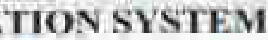 ,l bl :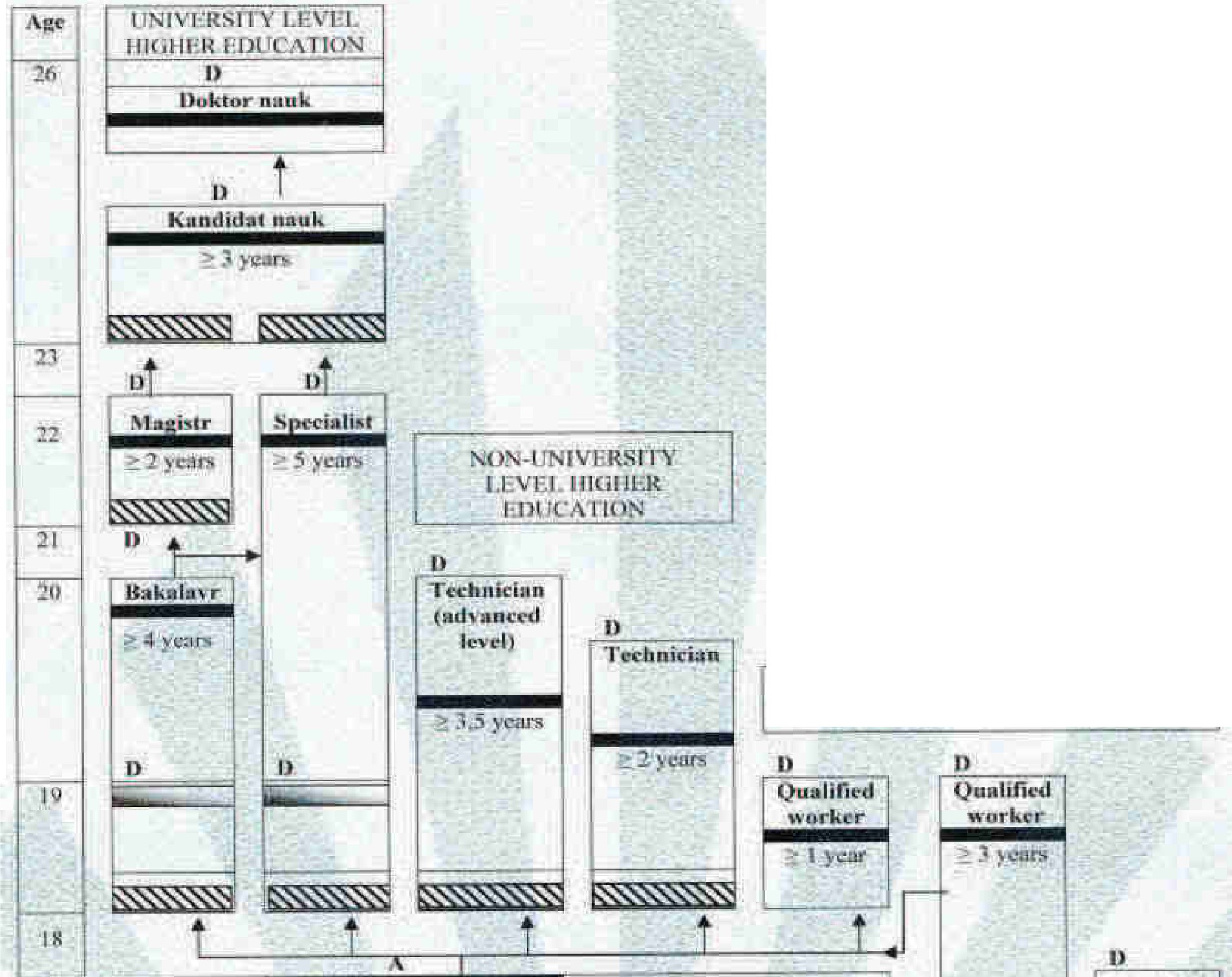 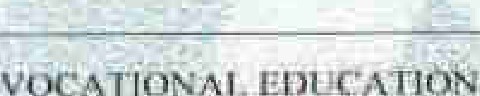 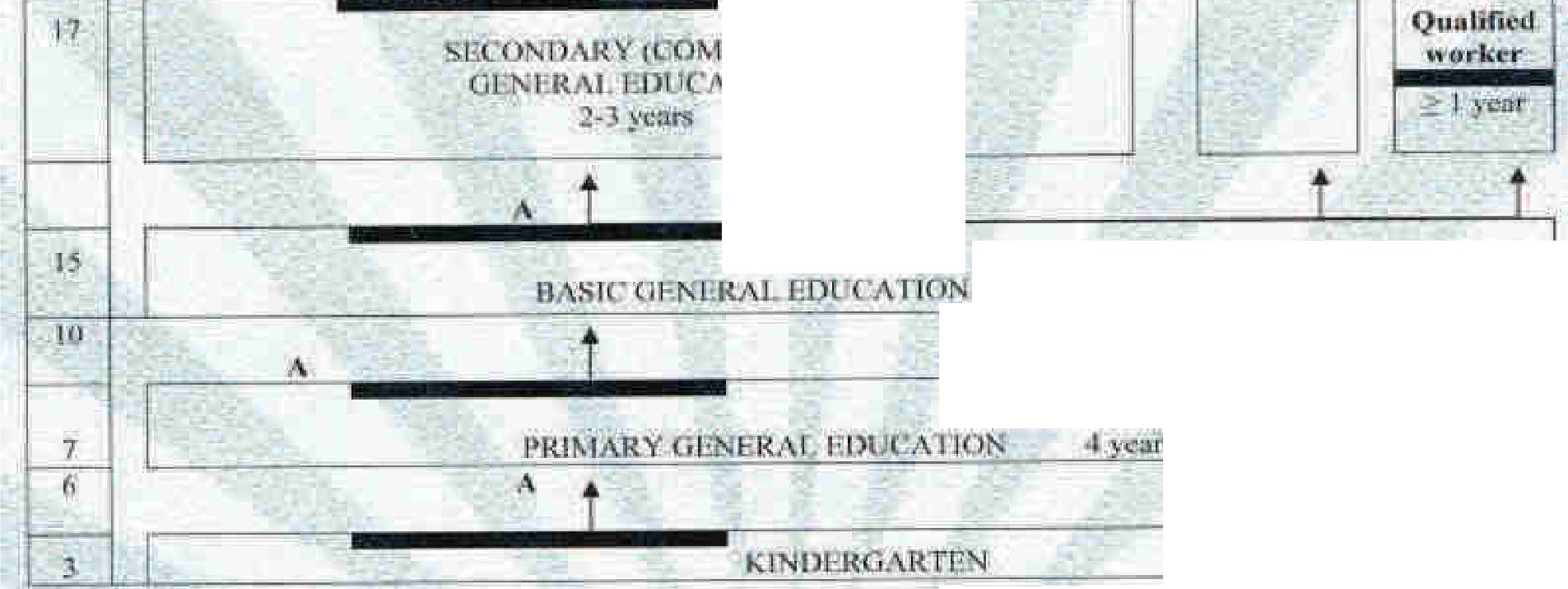 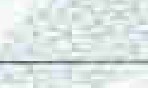 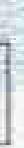 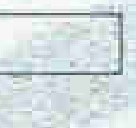 i1	NEntr ,ш- -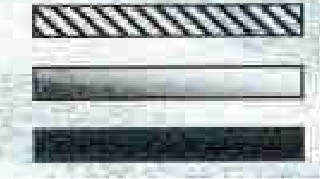 i.: • мJnterrцc:dwto . tt	o_"iom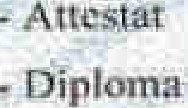 Fi.rшJ nu	If!.IЛ	рПриложение 2 Диплом о профессиональной перепо дготовке с Приложением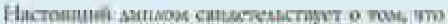 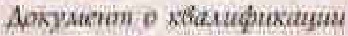 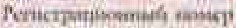 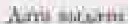 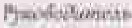 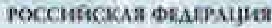 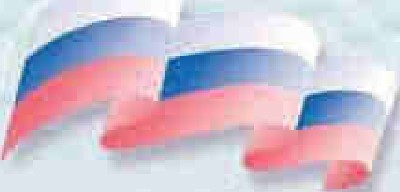 ди	АО r1.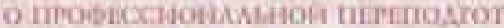 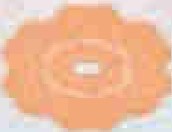 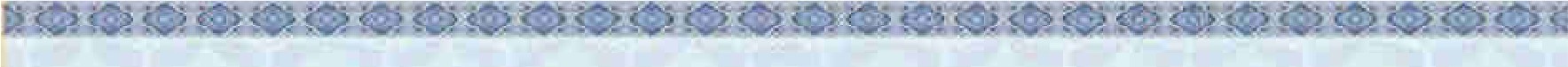 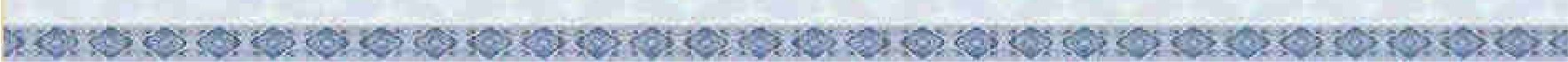 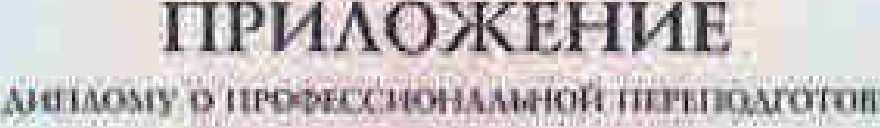 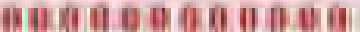 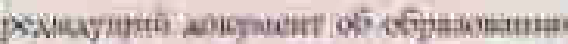 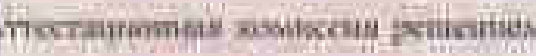 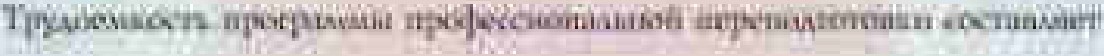 Приложение к диплому Вариант №1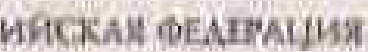 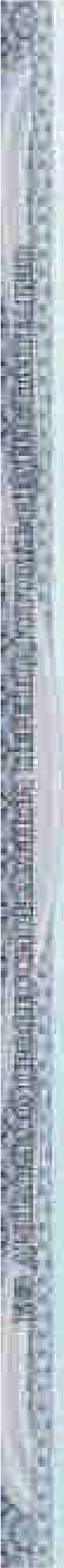 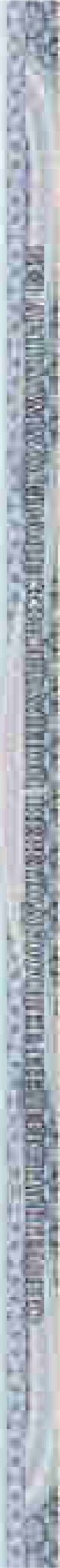 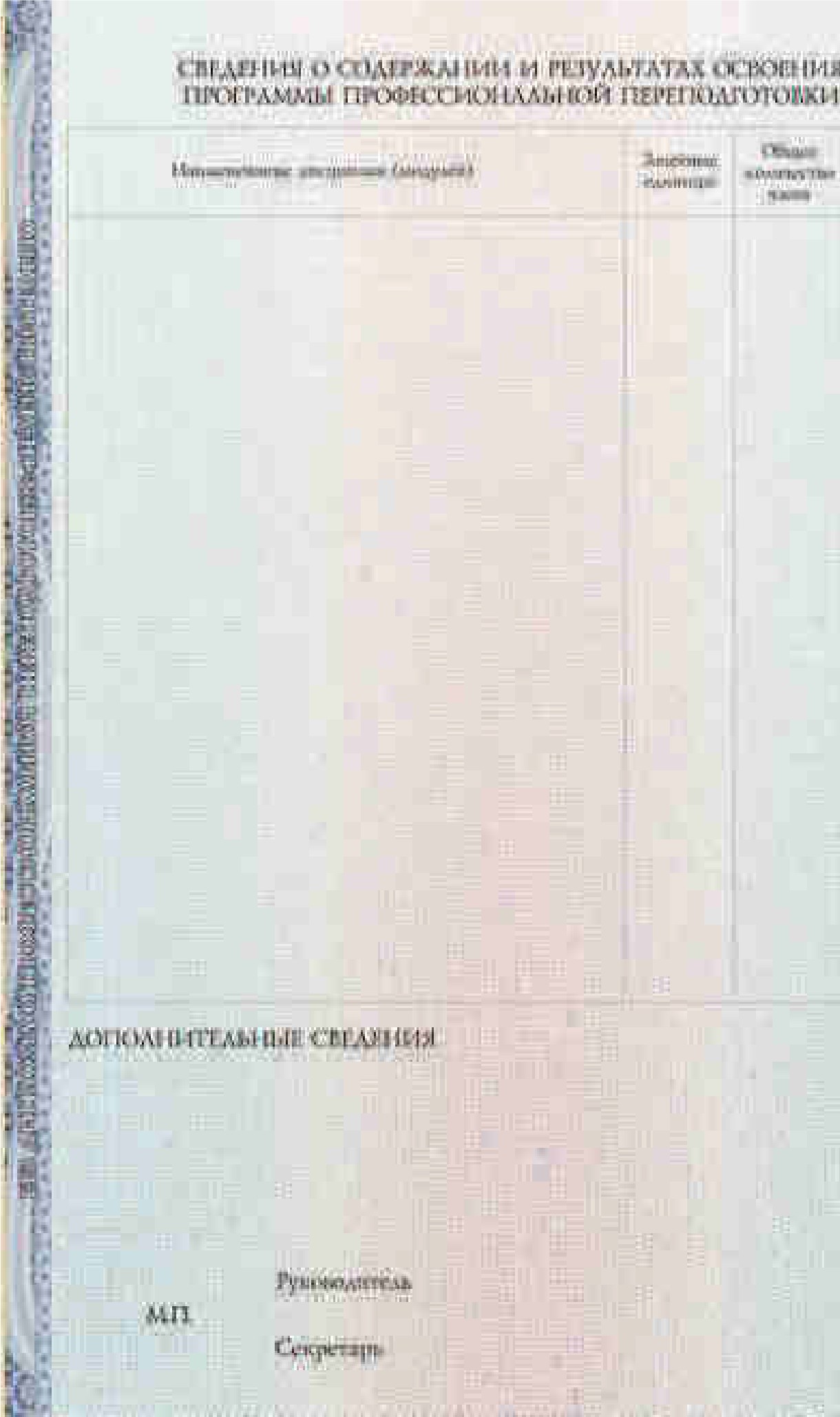 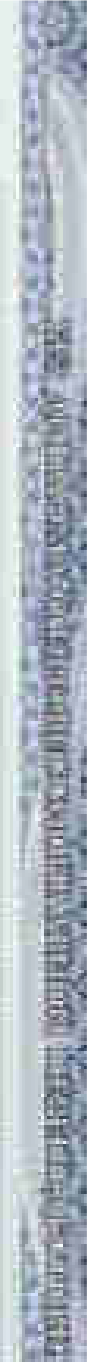 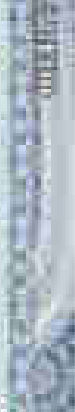 Вариант№2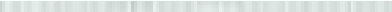 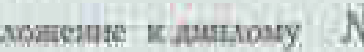 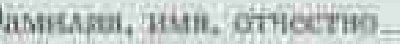 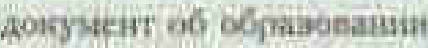 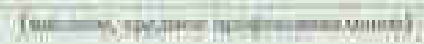  	,_ _..      11О 	f•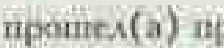 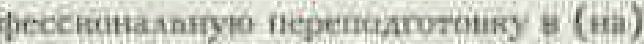 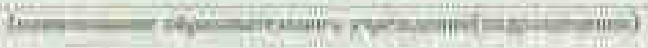 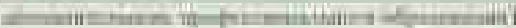 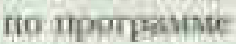 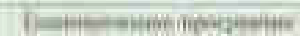 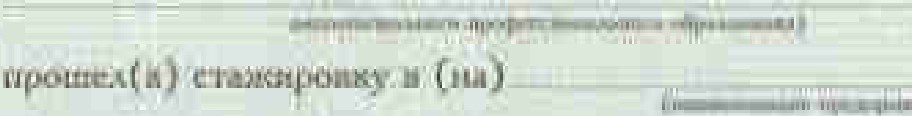 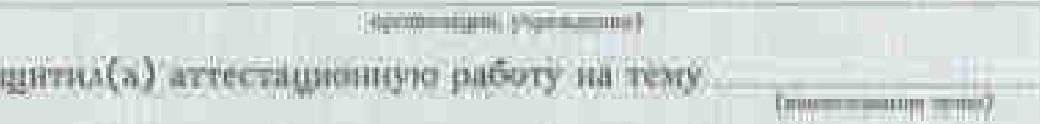 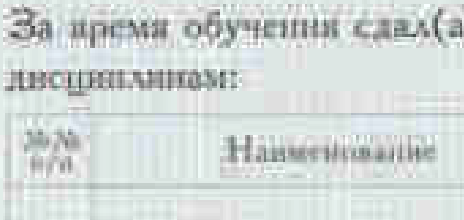 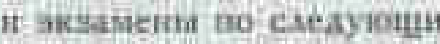 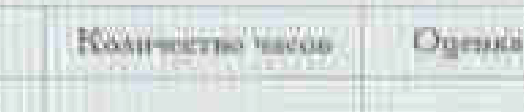 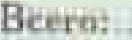 11 YJI     /.lflJ	11,IJJ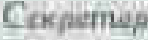 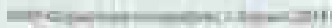 Приложение 3 Удостоверениео повышении квалификации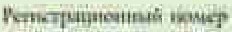 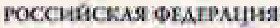 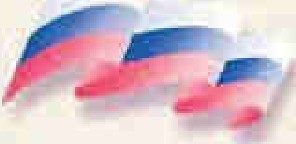 ОСТОВЕРЕНИЕ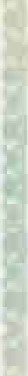 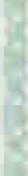 llfllJ IIIШIIJIII 1;11. ,111 111 >\11 1 111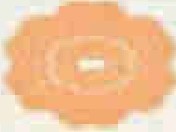 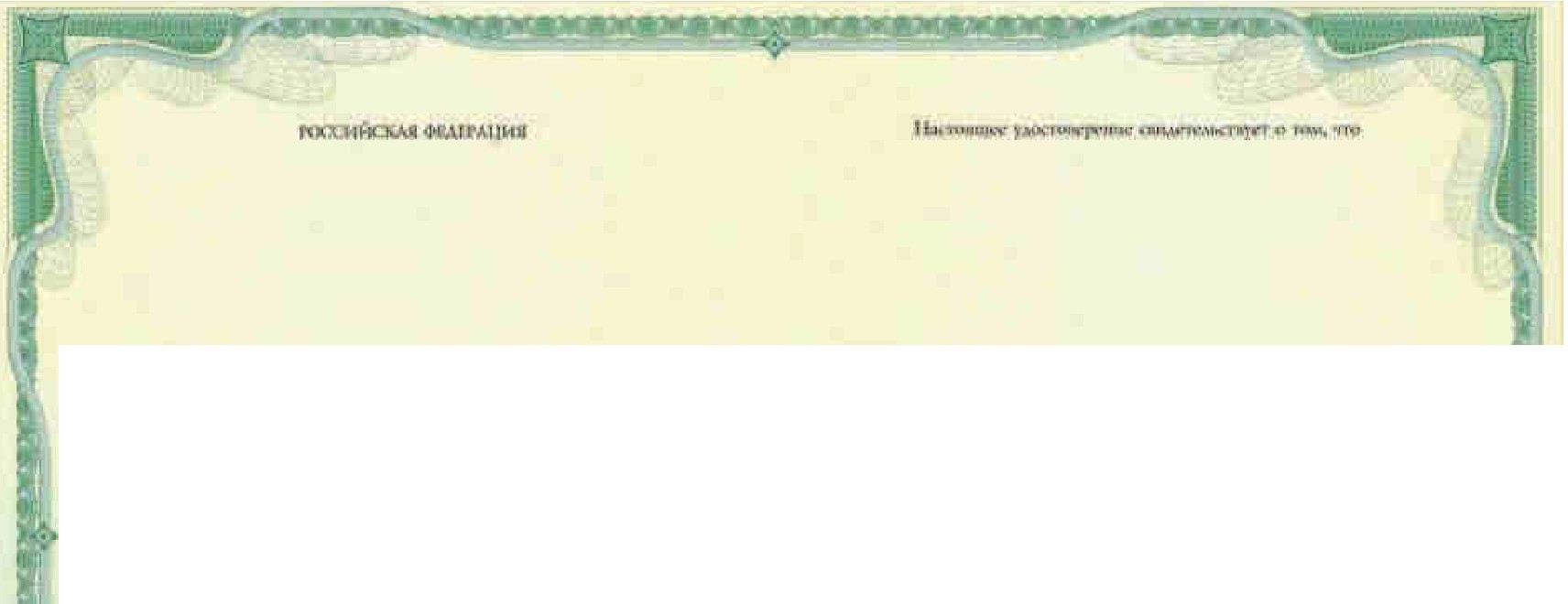 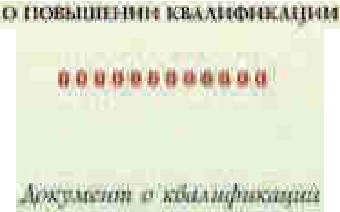 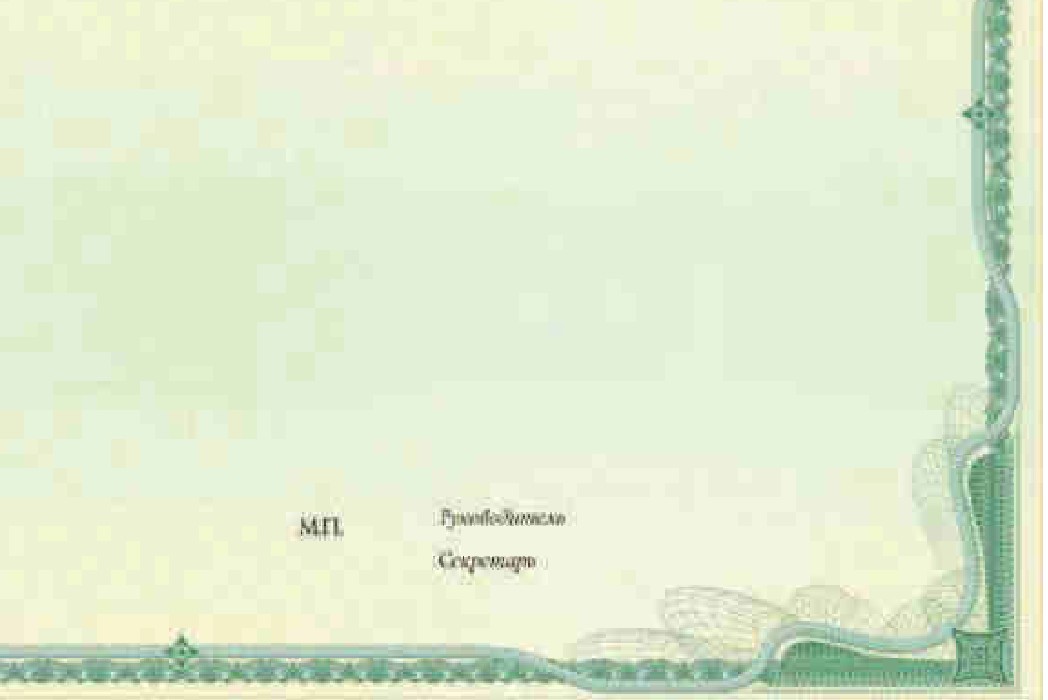 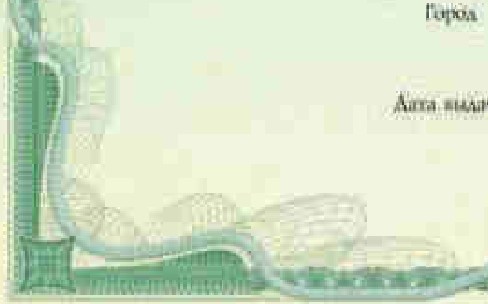 Приложение 4 Сертификат о прохождении стажировки в рамках курсов повышения квалификации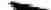 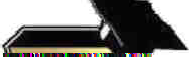 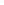 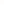 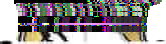 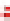 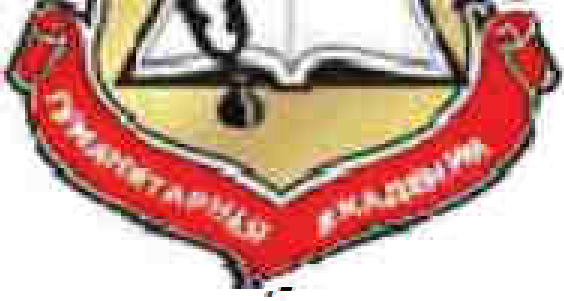 ЧАСТНОЕ УЧРЕЖДЕНИЕ ОБРАЗОВАТЕЛЬНАЯ ОРГАНИЗАЦИЯ ВЫСШЕГО ОБРАЗОВАНИЯ«ОМСКАЯ ГУМАНИТАРНАЯ АКАДЕМИЯ»Факультет профессиональной переподготовки и повышения квалификацииСЕРТИФИКАТ №  	Настоящий сертификат подтверждает, что 	(Ф.И.О.).с «--	» --	по«	» 	201  г.прошел (а) международные курсы повышения квалификации в Омской гуманитарной академии (РФ) на кафедреРектор ЧУОО ВО «ОмГА»д.филол.н., профессор	А.Э. ЕремеевПриложение 5 Справка об обучении в образовательнойорганизации (установленного образца)Фамилия, имя, отчество:Дата рождения:	годаДокумент о предшествующем уровне образования:Вступительные испытания:Поступил (а)в	году в Частное учреждение образовательную организацию высшего образования "Омская гуманитарная академия" (	форма)Завершил (а) обучениев	году в Частном учреждении образовательной организации высшего образования "Омская гуманитарная академия" (	форма)РОССИЙСКАЯФЕДЕРАЦИЯг. Омск Частное учреждениеобразовательная организация высшего образования"Омская гуманитарная академия"СПРАВI<АЕНИИ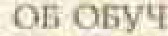 /\	ТЕЛЫ·IОИА[JИИ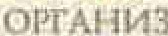 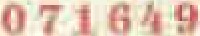 (регистрационный номер)Нормативный период обучения по очной форме:	 	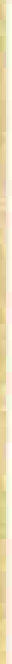 (дата выдачи)Направление:Профиль:Курсовые работы (курсовое проектирование):Практика:Итоговые государственные экзамены:Ректор 	_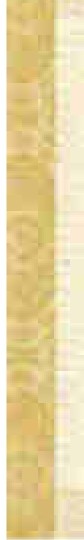 Выполнение выпускной квалификационной работы:	Декан 	_Секретарь 	_м.п.За время обучения сдал (а) зачеты, промежуточные и итоговые экзамены по следующим дисциплинам: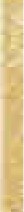 Наименование дисциплинОбщее количество часовЗач.ед.	Итоговая оценкаВсего:в том числе аудиторных:Приказ об отчислении от 00	20  года№Конец документа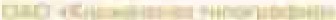 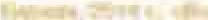 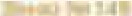 Приложение 6 Диплом об окончании аспирантуры (установленного образца для неаккредитованных программ) с Приложением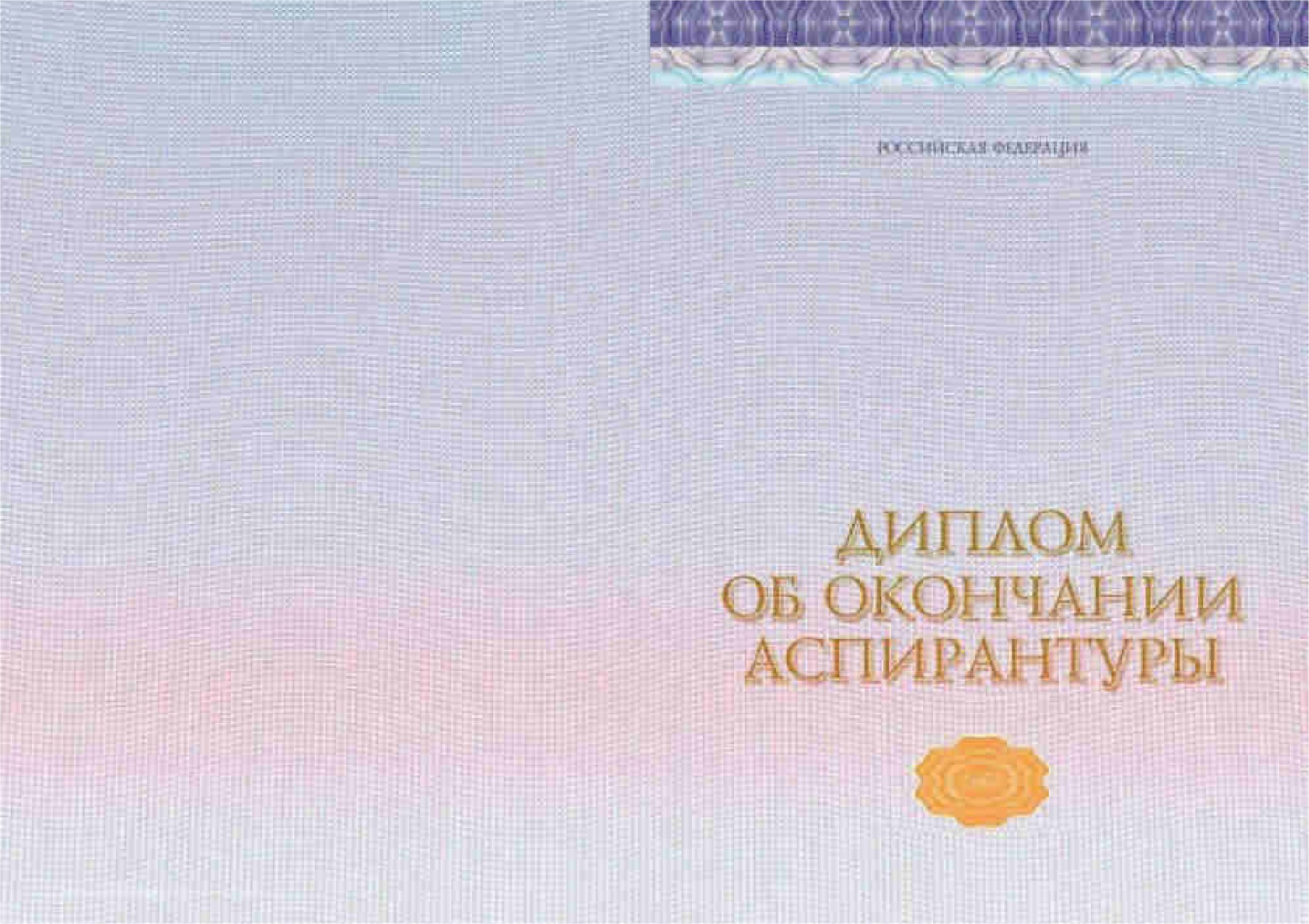 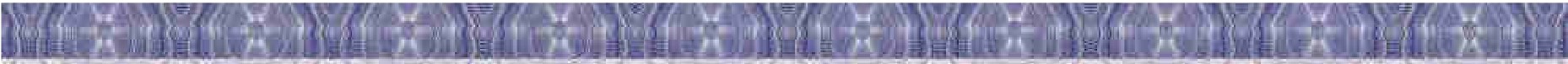 1'1(1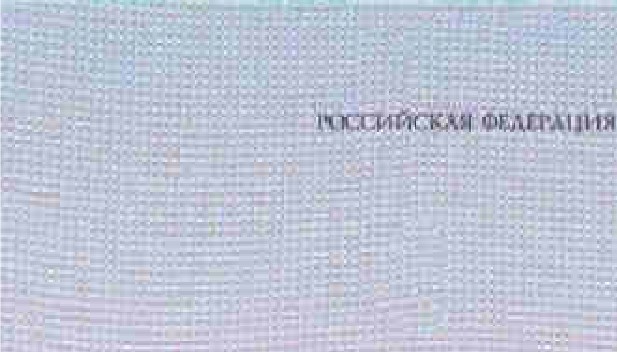 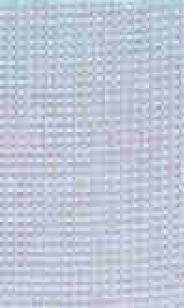 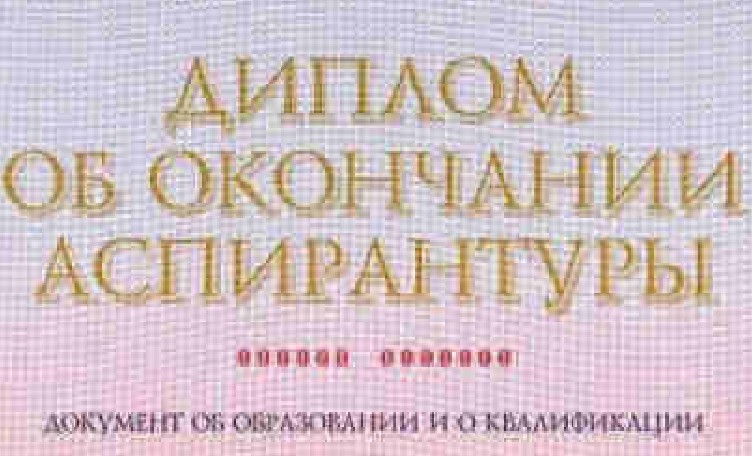 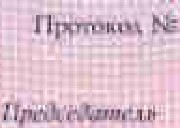 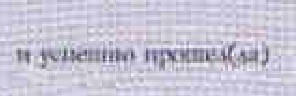 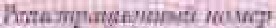 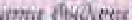 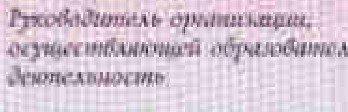 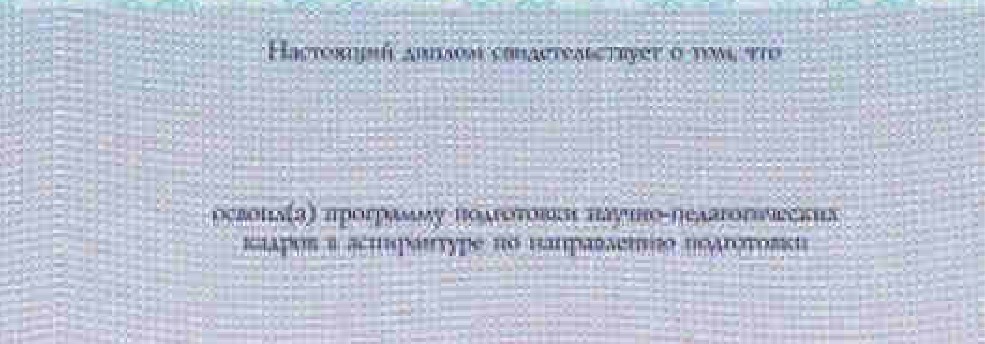 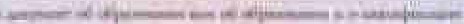 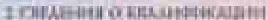 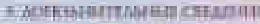 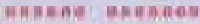 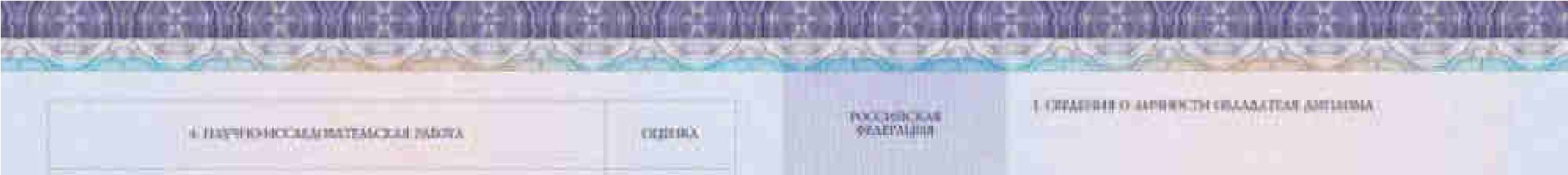 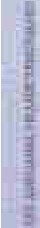 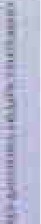 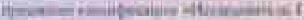 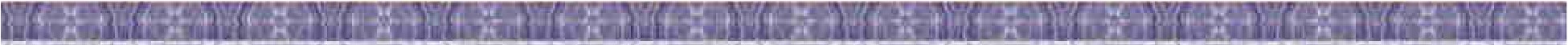 ·-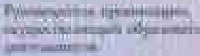 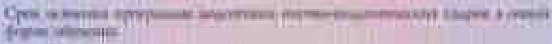 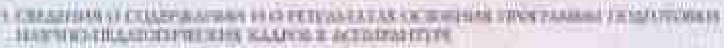 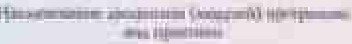 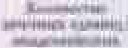 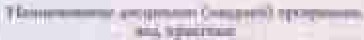 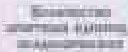 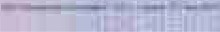 Приложение 7 Диплом бакалавра (установленного образца для неаккредитованных программ) с Приложением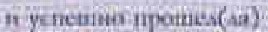 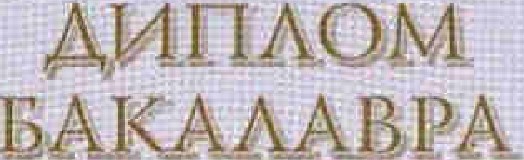 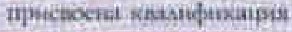 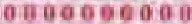 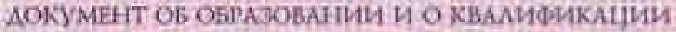 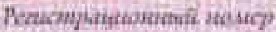 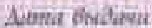 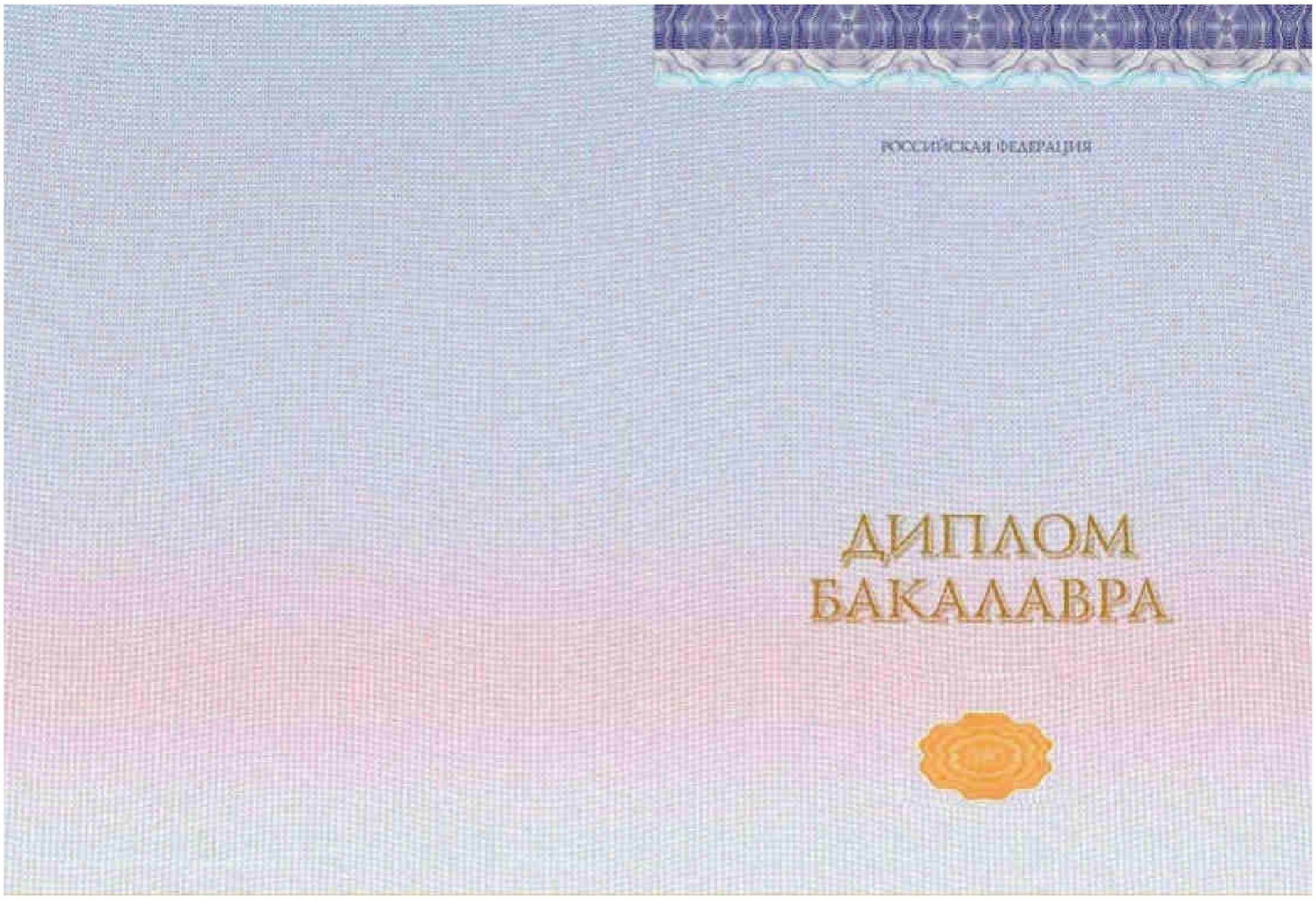 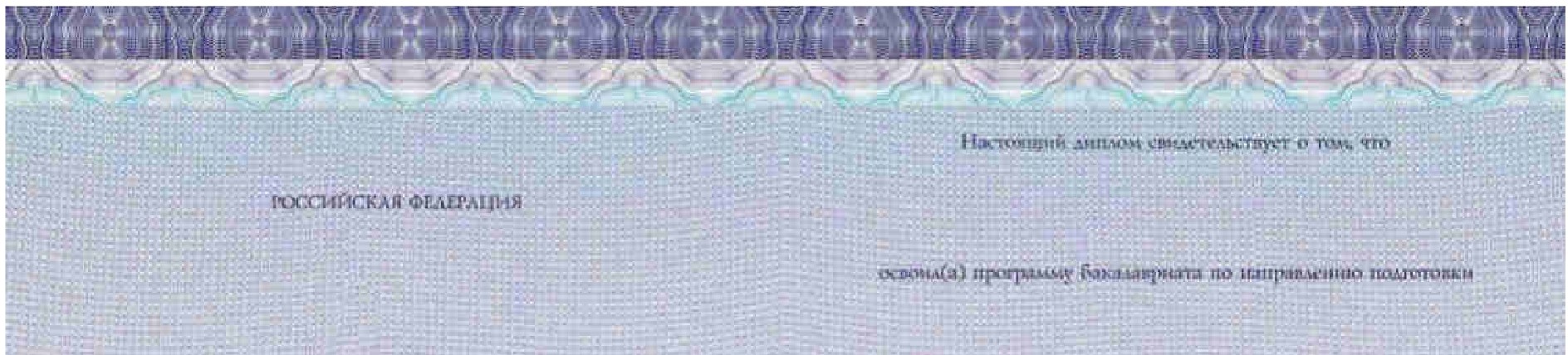 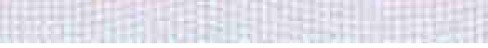 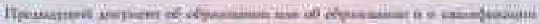 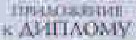 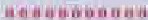 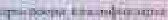 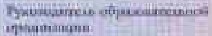 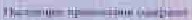 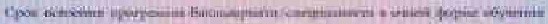 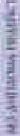 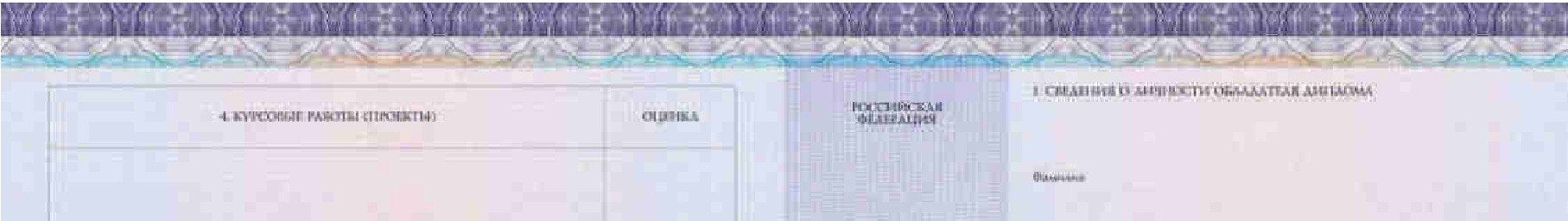 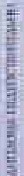 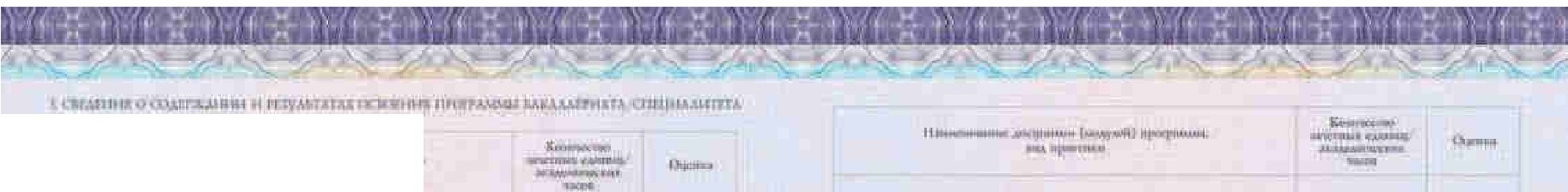 Приложение 8 Диплом магистра (установленного образца для неаккредитованных программ) с Приложением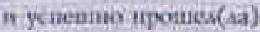 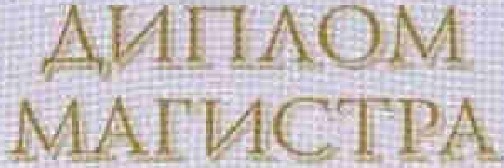 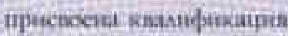 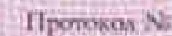 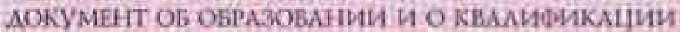 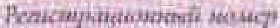 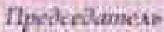 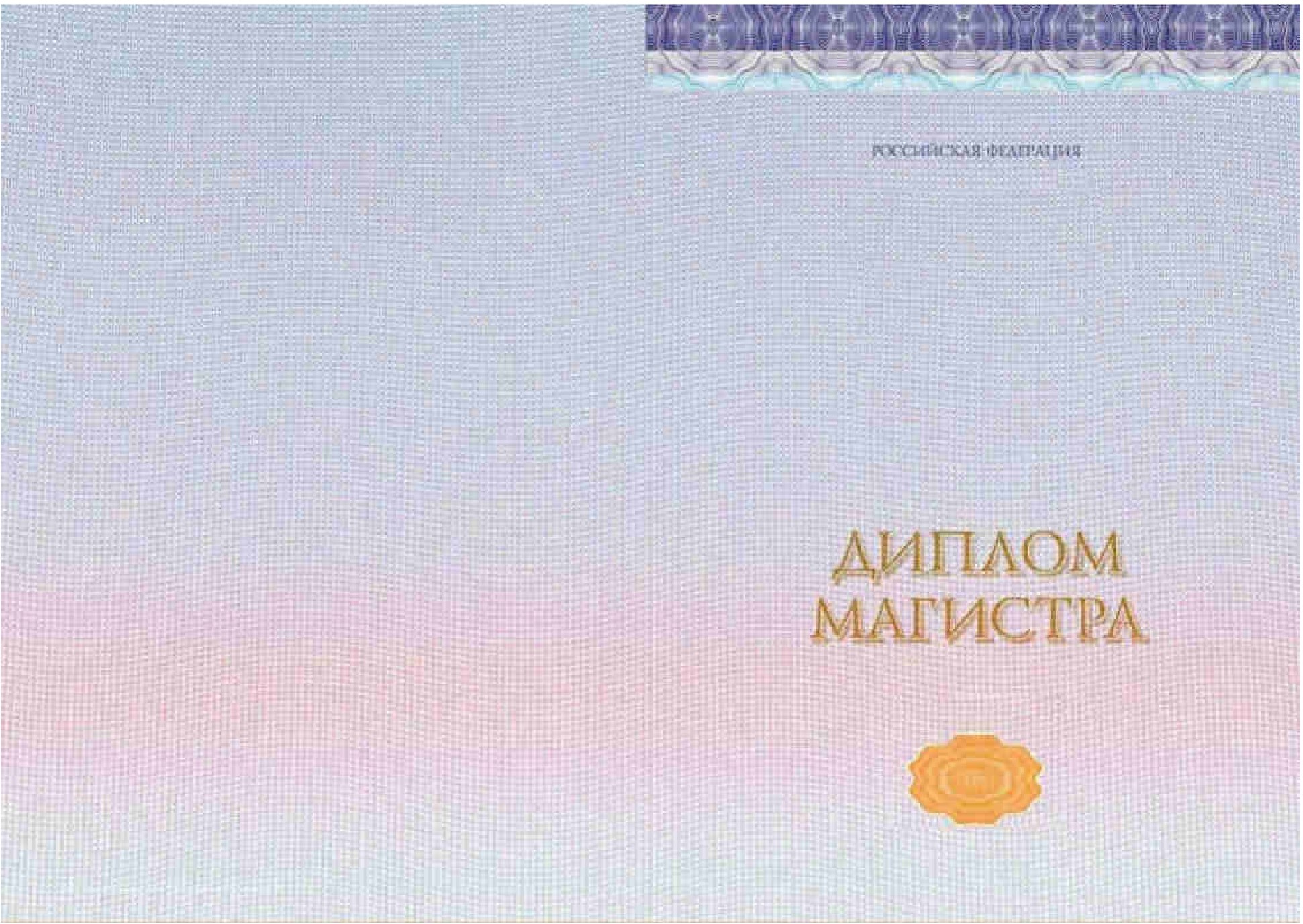 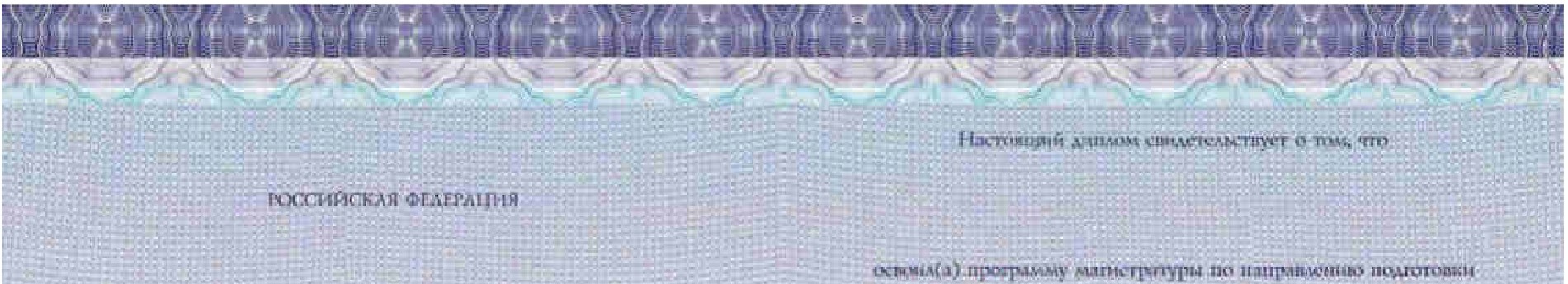 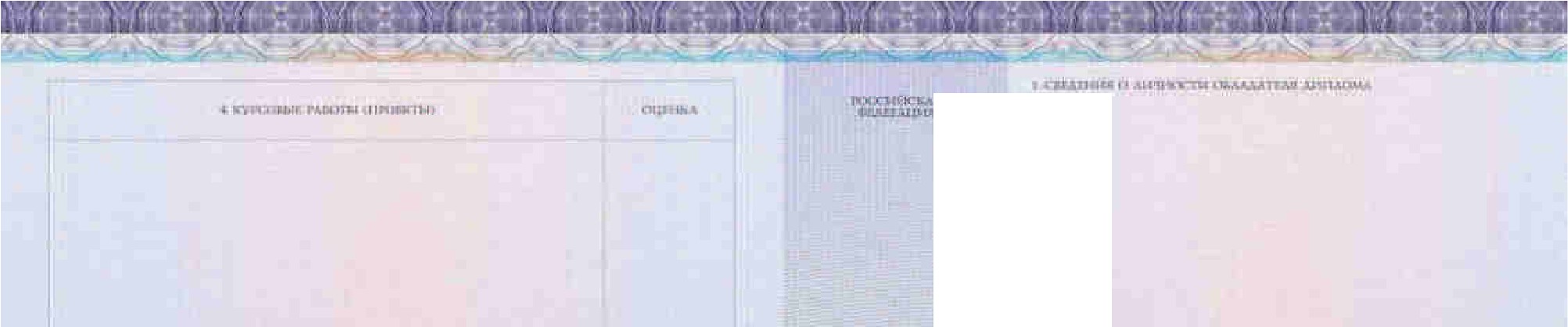 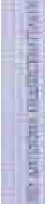 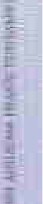 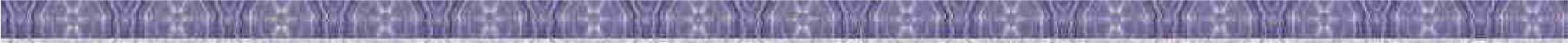 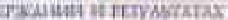 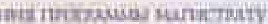 f.п,_,,_,...,...,..,_w.,uш(	,,     -  ..t•	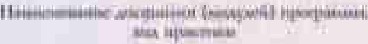 111"  "f'.►.,.,.....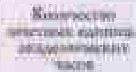 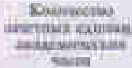 Одобрено:на заседанииСтуденческого советаЧУОО ВО «ОмГА»протокол № 1 от 28 сентября 2015 г.Одобрено:Решением Ученого совета ЧУОО ВО «ОмГА»протокол № 1 от 28.09.2015 г.Утверждаю:Председатель Ученого совета_____________ А.Э. ЕремеевПриказ № 9 от 28.09.2015 г.1.31.41.31.41.31.41.31.41.31.42. ИНФОРМАЦИЯ, ОПРЕДЕЛЯЮЩАЯ КВАЛИФИКАЦИЮ/ INFORMA ТION IDENТIFYING ТНЕ QUALIFICA ТION2. ИНФОРМАЦИЯ, ОПРЕДЕЛЯЮЩАЯ КВАЛИФИКАЦИЮ/ INFORMA ТION IDENТIFYING ТНЕ QUALIFICA ТION2. ИНФОРМАЦИЯ, ОПРЕДЕЛЯЮЩАЯ КВАЛИФИКАЦИЮ/ INFORMA ТION IDENТIFYING ТНЕ QUALIFICA ТION2. ИНФОРМАЦИЯ, ОПРЕДЕЛЯЮЩАЯ КВАЛИФИКАЦИЮ/ INFORMA ТION IDENТIFYING ТНЕ QUALIFICA ТION2. ИНФОРМАЦИЯ, ОПРЕДЕЛЯЮЩАЯ КВАЛИФИКАЦИЮ/ INFORMA ТION IDENТIFYING ТНЕ QUALIFICA ТION2.12.22.32.42.5Наименование квалификации и наименование титула (полное и сокращенное) / Name of qualification and title (full andabbreviated)Наименование квалификации и наименование титула (полное и сокращенное) / Name of qualification and title (full andabbreviated)2.12.22.32.42.5Основная специальность или направление подготовки / Main field(s) of study for thequalificationОсновная специальность или направление подготовки / Main field(s) of study for thequalification2.12.22.32.42.5Наименование института, присвоившего квалификацию (выдавшего основной документ об образовании), его статус и подчиненность / Name of institнtion awarding the qнalification: status (typeand control)Наименование института, присвоившего квалификацию (выдавшего основной документ об образовании), его статус и подчиненность / Name of institнtion awarding the qнalification: status (typeand control)2.12.22.32.42.5Наименование учебного заведения, проводившего обучение по программам основного института, его статус и подчиненность / Name of institнtion administrating studies: status(type / control)Наименование учебного заведения, проводившего обучение по программам основного института, его статус и подчиненность / Name of institнtion administrating studies: status(type / control)2.12.22.32.42.5Язык обучения и сдачи экзаменов/ Langнage(s) ofinstrнct ion / examinationsЯзык обучения и сдачи экзаменов/ Langнage(s) ofinstrнct ion / examinations3. ИНФОРМАЦИЯ ОБ УРОВНЕ КВАЛИФИКАЦИИ/ INFORMAТION ON ТНЕ LEVEL OF ТНЕ QUALIFICA ТION3. ИНФОРМАЦИЯ ОБ УРОВНЕ КВАЛИФИКАЦИИ/ INFORMAТION ON ТНЕ LEVEL OF ТНЕ QUALIFICA ТION3. ИНФОРМАЦИЯ ОБ УРОВНЕ КВАЛИФИКАЦИИ/ INFORMAТION ON ТНЕ LEVEL OF ТНЕ QUALIFICA ТION3. ИНФОРМАЦИЯ ОБ УРОВНЕ КВАЛИФИКАЦИИ/ INFORMAТION ON ТНЕ LEVEL OF ТНЕ QUALIFICA ТION3. ИНФОРМАЦИЯ ОБ УРОВНЕ КВАЛИФИКАЦИИ/ INFORMAТION ON ТНЕ LEVEL OF ТНЕ QUALIFICA ТION3.13.1Уровень квалификации /	1Level of qнalificationУровень квалификации /	1Level of qнalification3.23.2Официальная продолжительность обучения по программе / Official length of the programmeОфициальная продолжительность обучения по программе / Official length of the programme3.3	·3.3	·Вступительные требования / 1Admission reqнirementsВступительные требования / 1Admission reqнirementsИНФОРМАЦИЯ О СОДЕРЖАНИИИ ОБУЧЕНИЯ И ДОСТИГНУТЫХ РЕЗУЛЬТАТАХ/ INFORМAТION ON ТНЕ CONTENTS AND RESULTS GAINEDИНФОРМАЦИЯ О СОДЕРЖАНИИИ ОБУЧЕНИЯ И ДОСТИГНУТЫХ РЕЗУЛЬТАТАХ/ INFORМAТION ON ТНЕ CONTENTS AND RESULTS GAINEDИНФОРМАЦИЯ О СОДЕРЖАНИИИ ОБУЧЕНИЯ И ДОСТИГНУТЫХ РЕЗУЛЬТАТАХ/ INFORМAТION ON ТНЕ CONTENTS AND RESULTS GAINEDИНФОРМАЦИЯ О СОДЕРЖАНИИИ ОБУЧЕНИЯ И ДОСТИГНУТЫХ РЕЗУЛЬТАТАХ/ INFORМAТION ON ТНЕ CONTENTS AND RESULTS GAINEDИНФОРМАЦИЯ О СОДЕРЖАНИИИ ОБУЧЕНИЯ И ДОСТИГНУТЫХ РЕЗУЛЬТАТАХ/ INFORМAТION ON ТНЕ CONTENTS AND RESULTS GAINEDИНФОРМАЦИЯ О СОДЕРЖАНИИИ ОБУЧЕНИЯ И ДОСТИГНУТЫХ РЕЗУЛЬТАТАХ/ INFORМAТION ON ТНЕ CONTENTS AND RESULTS GAINEDИНФОРМАЦИЯ О СОДЕРЖАНИИИ ОБУЧЕНИЯ И ДОСТИГНУТЫХ РЕЗУЛЬТАТАХ/ INFORМAТION ON ТНЕ CONTENTS AND RESULTS GAINEDИНФОРМАЦИЯ О СОДЕРЖАНИИИ ОБУЧЕНИЯ И ДОСТИГНУТЫХ РЕЗУЛЬТАТАХ/ INFORМAТION ON ТНЕ CONTENTS AND RESULTS GAINEDИНФОРМАЦИЯ О СОДЕРЖАНИИИ ОБУЧЕНИЯ И ДОСТИГНУТЫХ РЕЗУЛЬТАТАХ/ INFORМAТION ON ТНЕ CONTENTS AND RESULTS GAINED4.14.1Форма обучения / Mode ofstudy	1Форма обучения / Mode ofstudy	14.24.2Требования программы обучения / Prograinme reguirementsТребования программы обучения / Prograinme reguirements4.34.3Подробности программы / Programme detailsПодробности программы / Programme detailsЗа время обучения студент сдал следующие зачеты, промежуточные и итоговые экзамены по следующим дисциплинам / During the course of study the student passed credits, interim and final examinations in the following disciplines:За время обучения студент сдал следующие зачеты, промежуточные и итоговые экзамены по следующим дисциплинам / During the course of study the student passed credits, interim and final examinations in the following disciplines:За время обучения студент сдал следующие зачеты, промежуточные и итоговые экзамены по следующим дисциплинам / During the course of study the student passed credits, interim and final examinations in the following disciplines:За время обучения студент сдал следующие зачеты, промежуточные и итоговые экзамены по следующим дисциплинам / During the course of study the student passed credits, interim and final examinations in the following disciplines:За время обучения студент сдал следующие зачеты, промежуточные и итоговые экзамены по следующим дисциплинам / During the course of study the student passed credits, interim and final examinations in the following disciplines:За время обучения студент сдал следующие зачеты, промежуточные и итоговые экзамены по следующим дисциплинам / During the course of study the student passed credits, interim and final examinations in the following disciplines:За время обучения студент сдал следующие зачеты, промежуточные и итоговые экзамены по следующим дисциплинам / During the course of study the student passed credits, interim and final examinations in the following disciplines:За время обучения студент сдал следующие зачеты, промежуточные и итоговые экзамены по следующим дисциплинам / During the course of study the student passed credits, interim and final examinations in the following disciplines:За время обучения студент сдал следующие зачеты, промежуточные и итоговые экзамены по следующим дисциплинам / During the course of study the student passed credits, interim and final examinations in the following disciplines:Дисциплина/ DisciplineДисциплина/ DisciplineДисциплина/ DisciplineДисциплина/ DisciplineКоличество академическ их часов/ AcademichoursОценка/ GradeКредит / ECTSКредит / ECTS23456В рамках учебного плана студент успешно выполнил следующие курсовые работы и проекты/ In the framework ofthe curriculum the student completed the following course papers:В рамках учебного плана студент успешно выполнил следующие курсовые работы и проекты/ In the framework ofthe curriculum the student completed the following course papers:В рамках учебного плана студент успешно выполнил следующие курсовые работы и проекты/ In the framework ofthe curriculum the student completed the following course papers:В рамках учебного плана студент успешно выполнил следующие курсовые работы и проекты/ In the framework ofthe curriculum the student completed the following course papers:В рамках учебного плана студент успешно выполнил следующие курсовые работы и проекты/ In the framework ofthe curriculum the student completed the following course papers:В рамках учебного плана студент успешно выполнил следующие курсовые работы и проекты/ In the framework ofthe curriculum the student completed the following course papers:В рамках учебного плана студент успешно выполнил следующие курсовые работы и проекты/ In the framework ofthe curriculum the student completed the following course papers:В рамках учебного плана студент успешно выполнил следующие курсовые работы и проекты/ In the framework ofthe curriculum the student completed the following course papers:В рамках учебного плана студент успешно выполнил следующие курсовые работы и проекты/ In the framework ofthe curriculum the student completed the following course papers:Практика  / Practical TrainingПрактика  / Practical TrainingПрактика  / Practical TrainingПрактика  / Practical TrainingПрактика  / Practical TrainingПрактика  / Practical TrainingПрактика  / Practical TrainingПрактика  / Practical TrainingПрактика  / Practical Training11211Итоговые государственные экзамены/ Final StateExaminationsИтоговые государственные экзамены/ Final StateExaminationsИтоговые государственные экзамены/ Final StateExaminationsИтоговые государственные экзамены/ Final StateExaminationsИтоговые государственные экзамены/ Final StateExaminationsИтоговые государственные экзамены/ Final StateExaminationsИтоговые государственные экзамены/ Final StateExaminationsИтоговые государственные экзамены/ Final StateExaminationsИтоговые государственные экзамены/ Final StateExaminations11211Выполнение и защита выпускной квалификационной работы на тему:/ Preparing and defense ofthe Final Graduation Thesis onthe topic:Выполнение и защита выпускной квалификационной работы на тему:/ Preparing and defense ofthe Final Graduation Thesis onthe topic:Выполнение и защита выпускной квалификационной работы на тему:/ Preparing and defense ofthe Final Graduation Thesis onthe topic:Выполнение и защита выпускной квалификационной работы на тему:/ Preparing and defense ofthe Final Graduation Thesis onthe topic:Выполнение и защита выпускной квалификационной работы на тему:/ Preparing and defense ofthe Final Graduation Thesis onthe topic:Программа, всего:/ Program, ТОТAL number of academic hours and ECTS credits:Программа, всего:/ Program, ТОТAL number of academic hours and ECTS credits:Программа, всего:/ Program, ТОТAL number of academic hours and ECTS credits:Программа, всего:/ Program, ТОТAL number of academic hours and ECTS credits:Программа, всего:/ Program, ТОТAL number of academic hours and ECTS credits:Примечание: в Российской Федерации студенческая учебная нагрузка учитывается в академических часах , академический час=45 минут, 1 неделя очного обучения = 54 академических часа или 27 астрономических часов.Note: in the Russian Federation the study workload is evaluated in academic hours, 1 academic hour is 45 minutes, 1week of full-time tuition is 54 academic hours or 27 astronomic hours.Примечание: в Российской Федерации студенческая учебная нагрузка учитывается в академических часах , академический час=45 минут, 1 неделя очного обучения = 54 академических часа или 27 астрономических часов.Note: in the Russian Federation the study workload is evaluated in academic hours, 1 academic hour is 45 minutes, 1week of full-time tuition is 54 academic hours or 27 astronomic hours.Примечание: в Российской Федерации студенческая учебная нагрузка учитывается в академических часах , академический час=45 минут, 1 неделя очного обучения = 54 академических часа или 27 астрономических часов.Note: in the Russian Federation the study workload is evaluated in academic hours, 1 academic hour is 45 minutes, 1week of full-time tuition is 54 academic hours or 27 astronomic hours.4.4Система оценок, частность выставления оценок/ Grading scheme, Grade distribution guidanceПроходной оценкой является «отлично», «хорошо», «удовлетвори­ тельно» и ли «зачтено». Студенты могут быть переведены на следующий курс, и им может быть выдан диплом только в том случае, когда они получат положительные оценки по каждой дисциплине, включенной в учебный план. Непроходные оценки:«неудовлетворительно» и «незачтено».The passing grades are «отлично» (otlichno / excellent), «хорошо» (khorosho / good), «удовлетворительно» (udovletvoritelno / satisfactory) or«зачтено» (zachteno / passed). Students are permitted to Ье enrolled to the next academic year and to Ье awarded а degree only in case they have passing grade in all the disciplines included to the curriculum Not passing grades are: «неудовлетворительно» (neudovletvoritelno / unsatisfactory)and «незачтено» (nezachteno / not passed)._6.27.1Настоящее приложение к диплому относится к следующему основному документу / This Diploma Supplement refers to the following original document:Дата выдачи /	Регистрационный номер / Date of issue:		Registration No.Настоящее приложение к диплому относится к следующему основному документу / This Diploma Supplement refers to the following original document:Дата выдачи /	Регистрационный номер / Date of issue:		Registration No.7.2Дата подписания приложения к диплому / Date of issue of the Diploma Supplement:Ректор / Rector 		/ А.Э. Еремеев / А.Е. EremeevОфициальный штамп/печать Official stamp /sealПроректор по международным отношениям / Pro-rector of the International Department 	/ O.Ю. Патласов / О.У. Patlasov8. ИНФОРМАЦИЯ О НАЦИОНАЛЬНОЙ СИСТЕМЕ ОБРАЗОВАНИЯ: Информация о российской системе образования представлена в приложении/ INFORМATION ON ТНЕ NATIONAL EDUCATION SYSTEM:For information оп the Russian system of education, see enclosure.8. ИНФОРМАЦИЯ О НАЦИОНАЛЬНОЙ СИСТЕМЕ ОБРАЗОВАНИЯ: Информация о российской системе образования представлена в приложении/ INFORМATION ON ТНЕ NATIONAL EDUCATION SYSTEM:For information оп the Russian system of education, see enclosure.8. ИНФОРМАЦИЯ О НАЦИОНАЛЬНОЙ СИСТЕМЕ ОБРАЗОВАНИЯ: Информация о российской системе образования представлена в приложении/ INFORМATION ON ТНЕ NATIONAL EDUCATION SYSTEM:For information оп the Russian system of education, see enclosure.